DRAFT AGENDA v0.3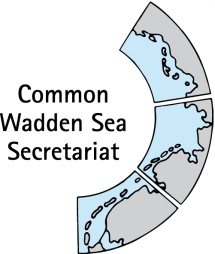 Expert Group Alien Species (EG-AS 5) 20 January 2021Online meetingOpening of the Meeting and adoption of the agendaThe meeting will be opened by the chairperson at 14:00 on 20 January 2021.Summary RecordDocument: EG-AS 5-2 Final Draft Summary Record EG-AS 4.docxThe meeting will be invited to adopt the draft Summary Record EG-C 4 and to check progress in the implementation of the Action List.AnnouncementsDocument: EG-AS 5-3-Announcements.doxcThe meeting is invited to give short announcements related to alien species issues. The members are invited to write down their announcements and submit them to the CWSS before the meeting in time. Quality Status Report (QSR)Document: EG-AS 5-4-QSR.doxcInformation on Quality Status Report thematic report Alien Species. Trilateral Monitoring and Assessment Programme (TMAP)Document: EG-AS 5-5-Alien Species Programme Inventory.xlsxDiscussion on update of Alien Species Monitoring Programing for submission to the Task Group Monitoring and Assessment (TG-MA). Network platformInformation on planned alien species microsite for network platform and discuss information to be included to the platform.ISWSSUpdate on progress and the time for the ISWSS to prepare relevant material for discussion at the symposium.Any Other Business and next meetingThe meeting is invited to offer remarks, which are not directly related to alien species issues and to select a date for the next meeting. Any Other Business (AOB) 1: Occurrence of Vaucheria species.ClosingThe meeting will be closed no later than 16:00 hours on 20 January 2021.